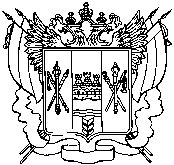 ПРАВИТЕЛЬСТВО РОСТОВСКОЙ ОБЛАСТИУПРАВЛЕНИЕ ВЕТЕРИНАРИИ РОСТОВСКОЙ ОБЛАСТИП Р И К А Зот 20.01.2022 № 7г. Ростов-на-ДонуОб утверждении плана контрольных мероприятий за соблюдением законодательстваРоссийской Федерации и Ростовской областио противодействии коррупции на 2022 годВ соответствии с Федеральным законом от 25.12.2008 № 273-ФЗ «О противодействии коррупции», постановлением Правительства Ростовской области от 29.12.2017 № 927 «Об утверждении Порядка осуществления контроля за соблюдением законодательства Российской Федерации и Ростовской области о противодействии коррупции в государственных учреждениях Ростовской области и организациях, созданных для выполнения задач, поставленных перед органами исполнительной власти Ростовской области, а также за реализацией в этих учреждениях и организациях мер по профилактике коррупционных правонарушений» приказываю:1. Утвердить план контрольных мероприятий за соблюдением законодательства Российской Федерации и Ростовской области о противодействии коррупции в государственных учреждениях Ростовской области, созданных для выполнения задач, поставленных перед  управлением ветеринарии Ростовской области, а также за реализацией в этих учреждениях мер по профилактике коррупционных правонарушений на 2022 год (далее – План контрольных мероприятий) согласно приложению к настоящему приказу.2. Ведущему специалисту Кузьминой А.В. обеспечить размещение Плана контрольных мероприятий на официальном сайте управления ветеринарии Ростовской области в течение 10 рабочих дней со дня его утверждения.3. Ведущему специалисту Кузьминой А.В. обеспечивать письменное уведомление государственных учреждений, созданных для выполнения задач, поставленных перед управлением ветеринарии Ростовской области, о проведении плановых проверок не менее чем за 5 рабочих дней до начала проверок. 4. Контроль за исполнением настоящего приказа оставляю за собой.Начальник управления			                 А.Н. КругликовПриложениек приказу управления ветеринарииРостовской областиот _________________ № _____План
контрольных мероприятий за соблюдением законодательства Российской Федерации и Ростовской области о противодействии коррупции в государственных учреждениях Ростовской области, созданных для выполнения задач, поставленных перед управлением ветеринарии Ростовской области, а также за реализациейПлан
контрольных мероприятий за соблюдением законодательства Российской Федерации и Ростовской области о противодействии коррупции в государственных учреждениях Ростовской области, созданных для выполнения задач, поставленных перед управлением ветеринарии Ростовской области, а также за реализациейПлан
контрольных мероприятий за соблюдением законодательства Российской Федерации и Ростовской области о противодействии коррупции в государственных учреждениях Ростовской области, созданных для выполнения задач, поставленных перед управлением ветеринарии Ростовской области, а также за реализациейПлан
контрольных мероприятий за соблюдением законодательства Российской Федерации и Ростовской области о противодействии коррупции в государственных учреждениях Ростовской области, созданных для выполнения задач, поставленных перед управлением ветеринарии Ростовской области, а также за реализациейПлан
контрольных мероприятий за соблюдением законодательства Российской Федерации и Ростовской области о противодействии коррупции в государственных учреждениях Ростовской области, созданных для выполнения задач, поставленных перед управлением ветеринарии Ростовской области, а также за реализациейв этих учреждениях мер по профилактике коррупционных правонарушений на 2022 годв этих учреждениях мер по профилактике коррупционных правонарушений на 2022 годв этих учреждениях мер по профилактике коррупционных правонарушений на 2022 годв этих учреждениях мер по профилактике коррупционных правонарушений на 2022 годв этих учреждениях мер по профилактике коррупционных правонарушений на 2022 годN
п/пНаименование учреждения или организацииСроки проведения проверкиПроверяемый периодЛицо, ответственное за проведение проверки123451.Государственное бюджетное учреждение Ростовской области «Ростовская областная станция по борьбе с болезнями животных 
с противоэпизоотическим отрядом»сентябрь 2022с 14.12.2019 по 31.08.2022Кузьмина А.В., ведущий специалист управления ветеринарии Ростовской области2.Государственное бюджетное учреждение Ростовской области «Азовская межрайонная станция 
по борьбе 
с болезнями животных»октябрь 2022с 01.12.2021 по 30.09.2022Кузьмина А.В., ведущий специалист управления ветеринарии Ростовской области3.Государственное бюджетное учреждение Ростовской области «Аксайская межрайонная станция 
по борьбе с болезнями животных»ноябрь 2022с 01.12.2021 по 31.10.2022Кузьмина А.В., ведущий специалист управления ветеринарии Ростовской области4.Государственное бюджетное учреждение Ростовской области «Волгодонская межрайонная станция 
по борьбе с болезнями животных»декабрь 2022с 01.12.2021 по 30.11.2022Кузьмина А.В., ведущий специалист управления ветеринарии Ростовской области